Welcome 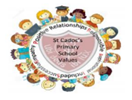 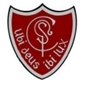 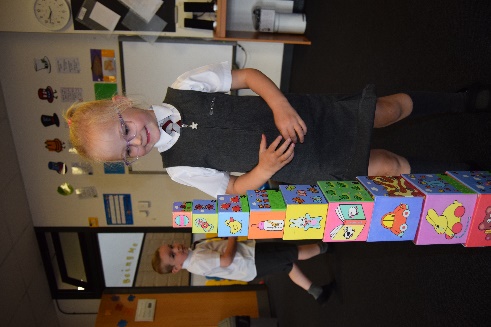 	  Welcome	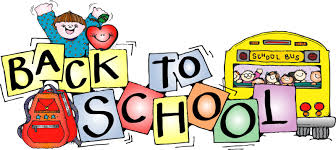 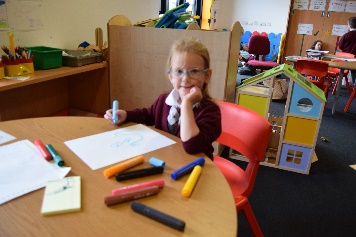 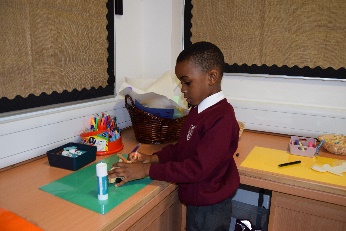 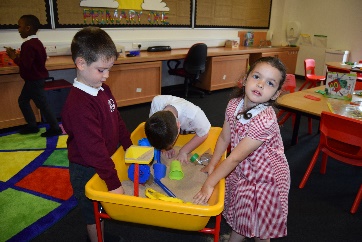 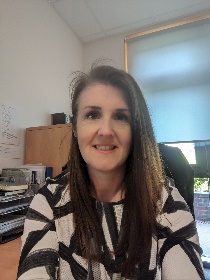 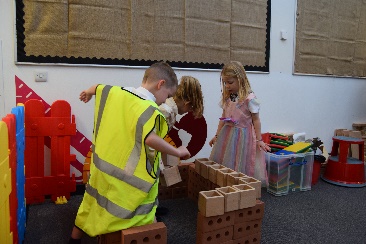 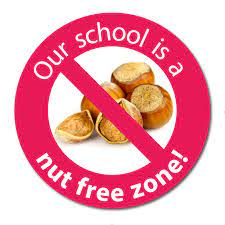 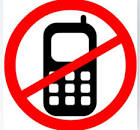 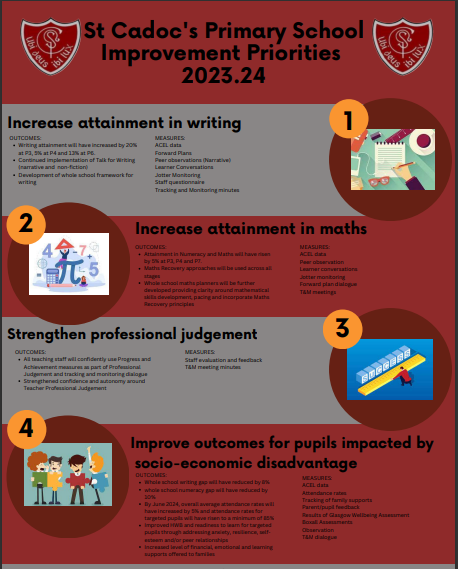 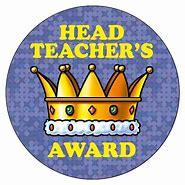 